David J Gallagher                                                                                     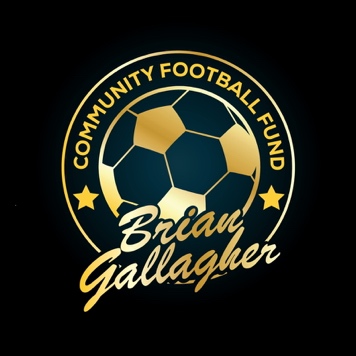 18 The Pastures, LowestoftSuffolk, NR32 4WTdj.gallagher@icloud.com0778571063011/12/2022Matt Stebbings Suffolk FAFootball Development ManagerLetter of support for facility development at Barnards Meadow, Lowestoft on behalf of Brian Gallagher Community Football FundTo Whom it may concernAs a regular user of the much-loved local facility, I can confirm that it could benefit from significant modernisation, the facility, although useable requires a range of improvements to bring it up to standard.The lighting is poor and playing surface is beyond economical repair, the pavilion itself is also overdue significant maintenance and could use reconfiguration, that would certainly improve operational efficiency. A redesign of the facility would provide far better local outcomes in terms of costs and social value.This is a vital community provision that needs to be protected for all users.David J Gallagher 